BTS - CONCEPTION et INDUSTRIALISATIONen MICROTECHNIQUESSESSION 2011Épreuve E5.1 : Conception détaillée – Pré-industrialisationDurée totale : 4 heuresCoefficient : 2Module de comptage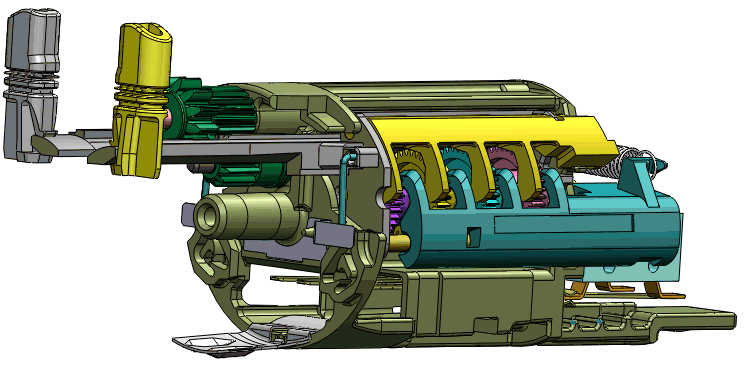 Corrigé et proposition de barèmeBTS - CONCEPTION et INDUSTRIALISATIONen MICROTECHNIQUESSESSION 2011Épreuve E5.1 : Conception détaillée – Pré-industrialisationDurée totale : 4 heuresCoefficient : 2Module de comptageCorrigé et proposition de barèmeProposition de barèmeA –Bascule + Levier de mise à zéro1 - Représentation d’une solution :Voir DR12 - Cotation d’une solution :Voir DR2 et DR33 - Validation des matières pour le démoulage par démanchement :La limite élastique est dépassée pour le POM (> 50 MPA), lors du montage du levier sur la bascule.Le coefficient de frottement du PBT sur le POM dépasse la valeur actuelle.Contre dépouille % 	= (2-1.85)*100 / 1.85  = 8%(l’imprécision due aux tolérances est négligée). La seule matière compatible avec le procédé est le PA.Le PA est la seule matière qui satisfait tous les critères. Son coefficient de frottement avec le POM est très bon.4 - Validation économique des nouveaux outillages :Coût par pièce = Coût matière par pièce+ Coût machine par pièce + Coût outillage par pièce.Coût matière par pièce = (Volume pièce + (Volume carotte+canaux)/nombre d’empreintes)) x Masse volumique x coût matière.Coût matière par pièce (POM) = 0.0044 €Coût matière par pièce (PA) = 0.0039 €Coût machine par pièce = (Temps de cycle x Coût horaire presse) / nombre d’empreintes.Coût machine par pièce = 0.0121 €Coût outillage par pièce = Coût outillage / Durée de vie outillage / nombre d’empreintesCoût outillage par pièce (démanchement)= 0.0105 €Coût outillage par pièce (tiroir)= 0.014 €a : Coût pièce pour la solution par démanchement = 0,0266€b : Coût pièce pour la solution par tiroir = 0,0305€Coût de production de la série = Coût pièce x Durée de vie de l’outillage (nombre d’injections) x Nombre d’empreintesCoût de production de la pièce actuelle = 53143 €Coût de production de la pièce en PA (démanchement) = 53194 €Coût de production de la pièce en POM (tiroir) = 61143 €c : Le surcoût pour les deux solutions de démoulage est inférieur à 10000€ (51€ pour la solution à démanchement et 8000€ pour la solution à tiroir), donc elles sont validées du point de vue économique.5 – Choix d’une solution (tiroir POM / démanchement PA) :Solution à démanchement :Avantages : Coût : le surcoût de la solution est négligeable.Matière : le coefficient de frottement du PA avec le POM est meilleur que pour la solution actuelle.Inconvénients :Solution de démoulage : le critère de contre dépouille (8.5%) est supérieur à la valeur minimale tolérable pour le PA (6%), il y’a donc des difficultés potentielles de démoulage.Elimination de la bavure : non.Matière : le PA a une reprise en eau importante. Le produit étant destiné au marché mondial, le levier risque d’avoir des comportements très différents (variations dimensionnelles, rigidité, …)Solution à tiroir :Avantages :Solution de démoulage : le tiroir permet la fonction évent (évacuation des gaz d’injection).Matière : déjà connue, donc validée.Bavure : éliminée par construction.Inconvénients :Coût : solution onéreuse.Solution de démoulage : complexe, des circuits de refroidissement complexe, une mise au point longueLa solution retenue est la solution à tiroir car, malgré son coût et sa complexité, elle résout tous les problèmes sans amener d’incertitudes.6 - Conception des parties actives du moule à tiroir du levier :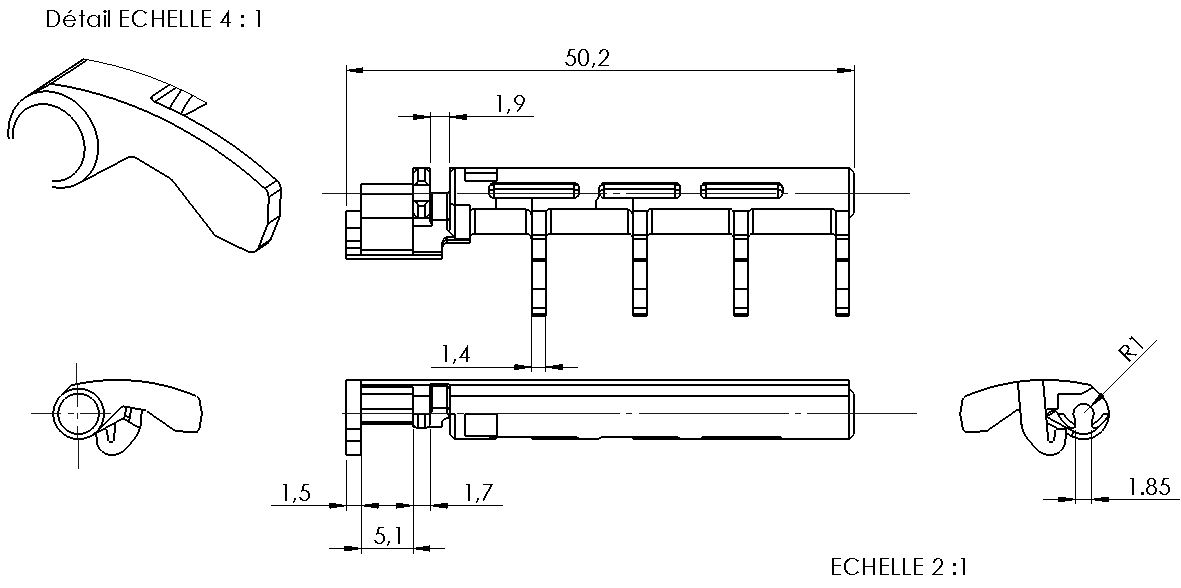 Course du tiroir 	= max (démoulage du crochet ; démoulage du clips)			= Max (1.5 ; 1.7)			= 1.7mmVoir DR4B –Lame de friction7 – Définition de la lame de friction modifiée :Le rayon de pliage est de (0.65-0.15 = 0.5mm).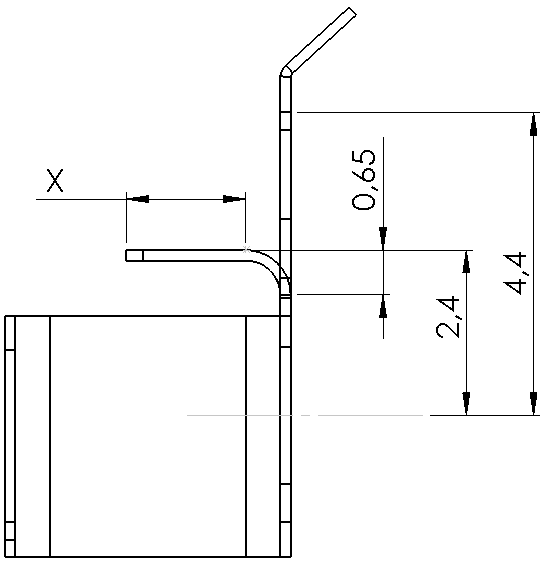 R/e = 0.5/0.15 = 3.3 > 3 donc la fibre neutre se situe à e/2.On a donc : a : X 	= Longueur affectée par le pli – longueur pliée	= (4.4 – 2.4 + 0.65) – (0.65-(0.15/2))xπ/2	= 1.75mmb : voir DR5c : les rayons r1 et r2 sont donnés par le poinçon.Le poinçon est usiné en électroérosion par fil (0.25mm), sa hauteur est de 64 mm.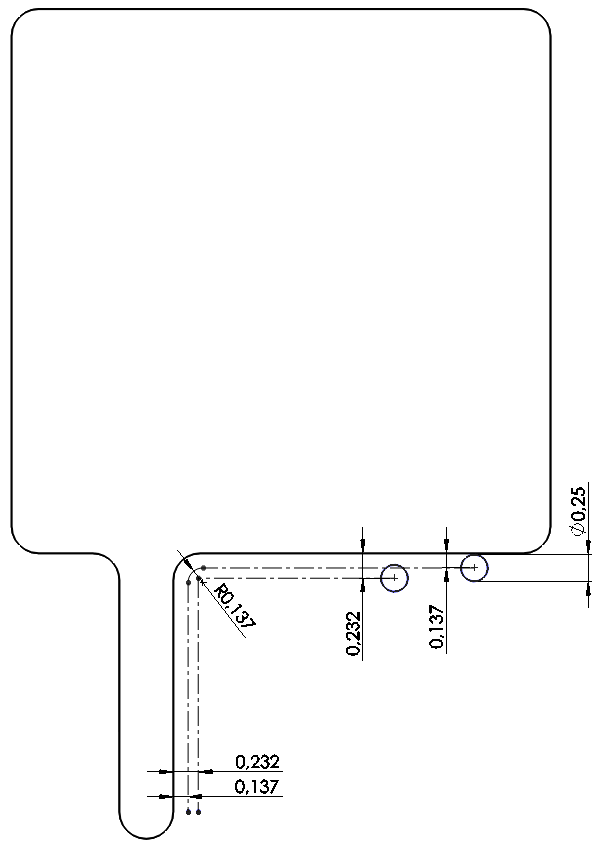 Le rayon minimum est donné par la passe de finition donc  0.137mm.Une valeur de 0.232mm (régime d’ébauche) est à préférer pour ne pas avoir à recalculer la trajectoire d’ébauche.8 – Plan méthode :Voir DR59- Conception du poste de cambrage supplémentaire :Voir DR6DR1 : Re-conception du sous-ensemble bascule levier de remise à zéro coté Axe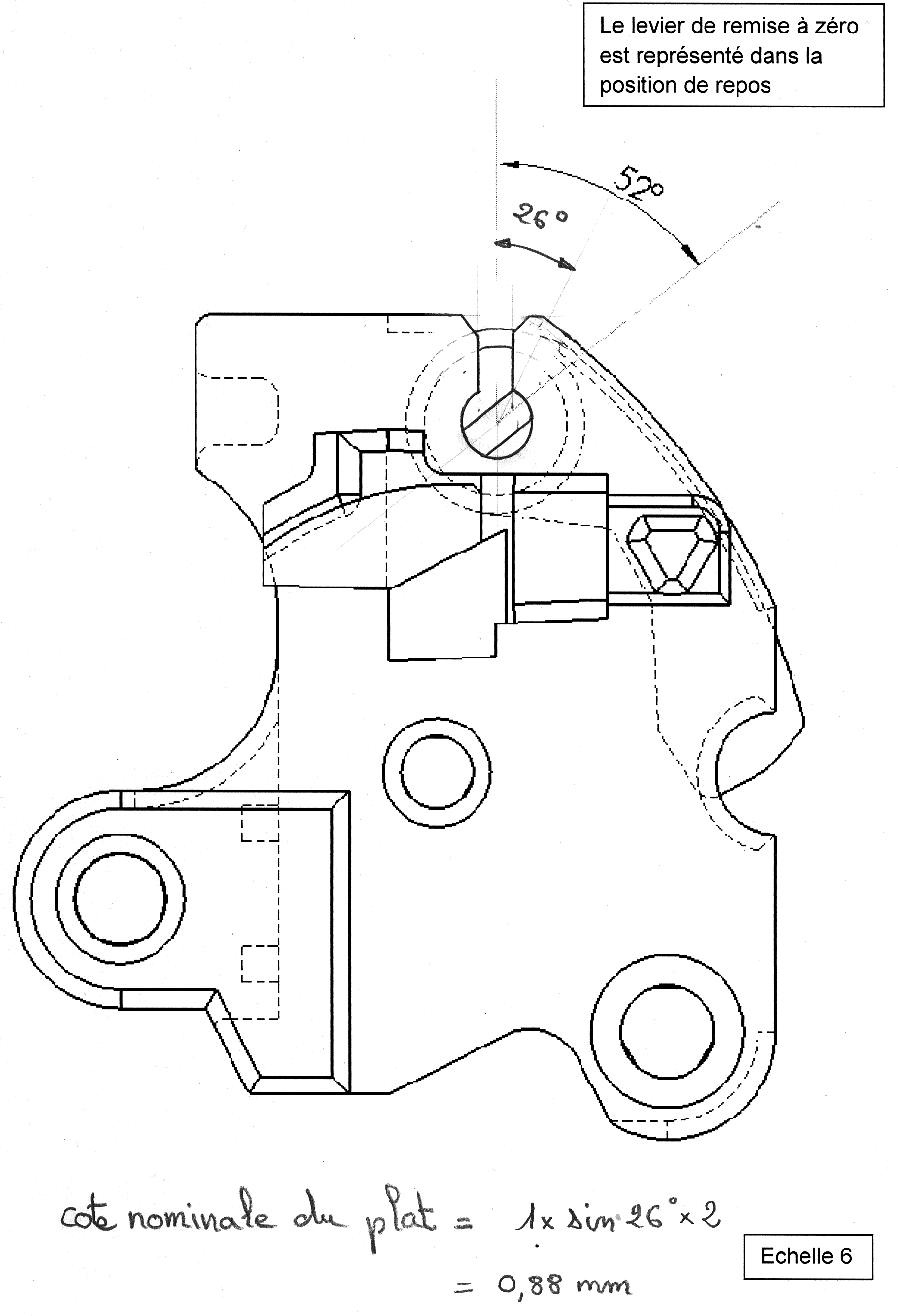 DR2 : Définition de la bascule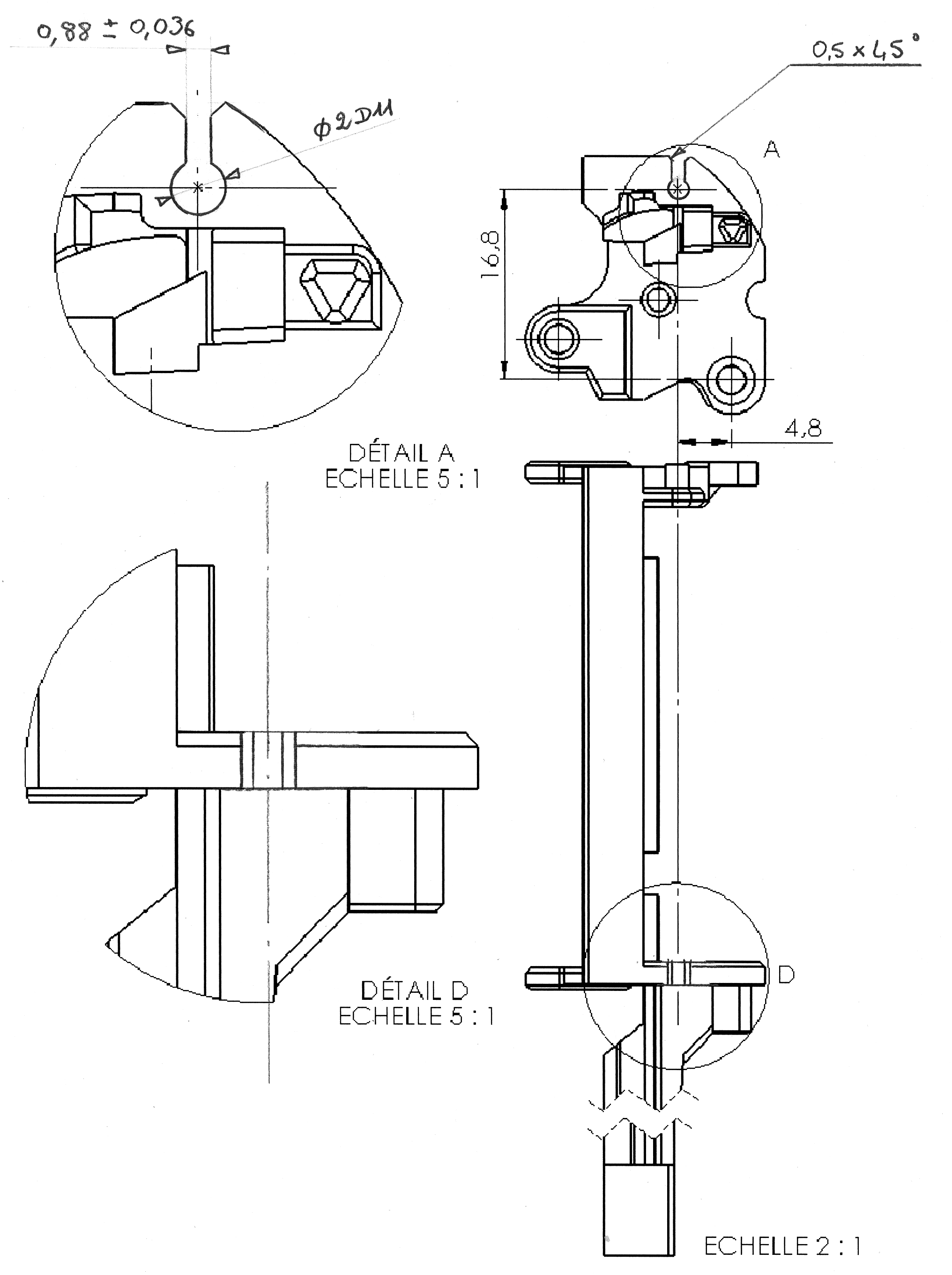 DR3 : Définition du levier de remise à zéro 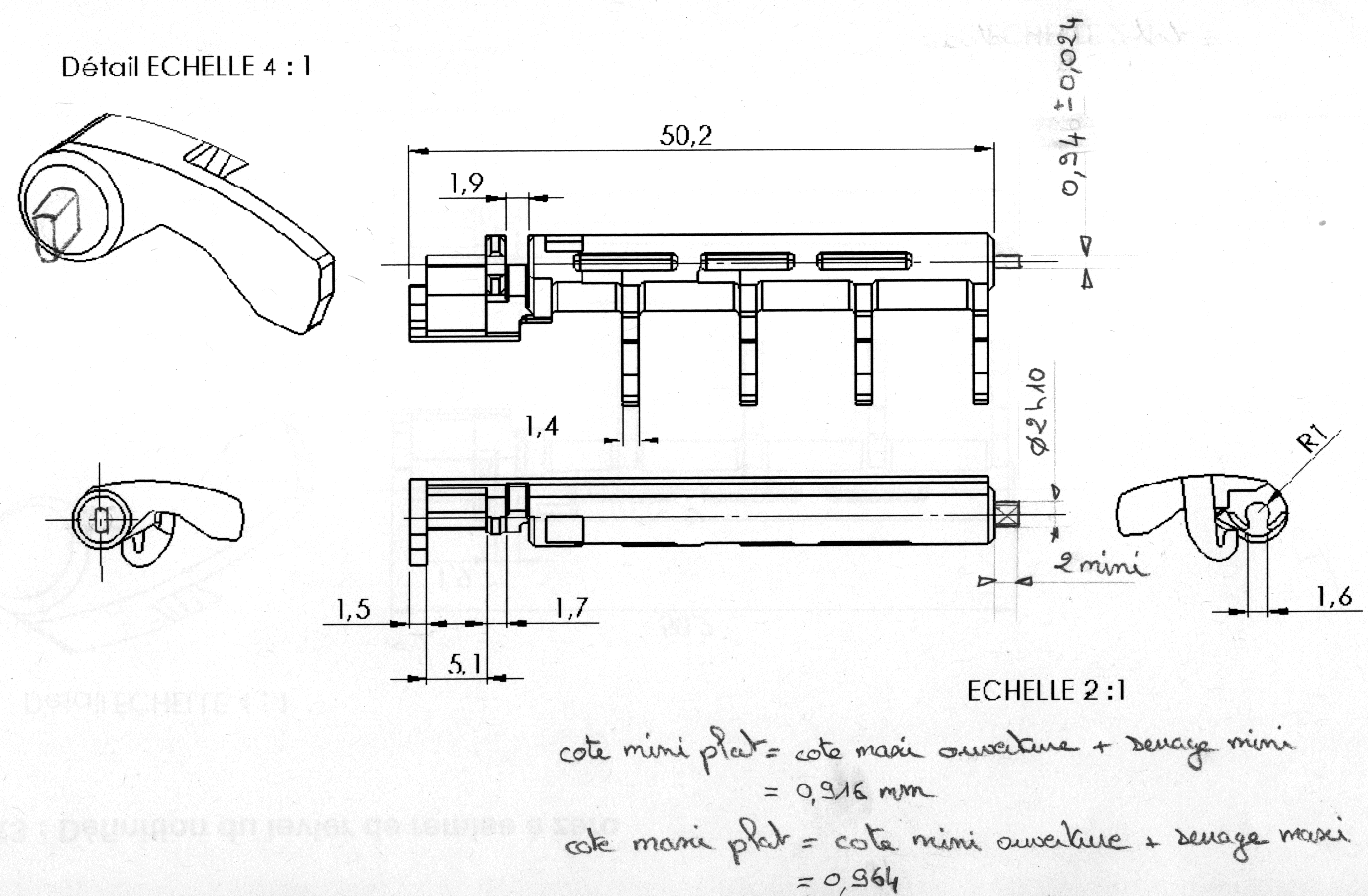 DR4 : Implantation du module tiroir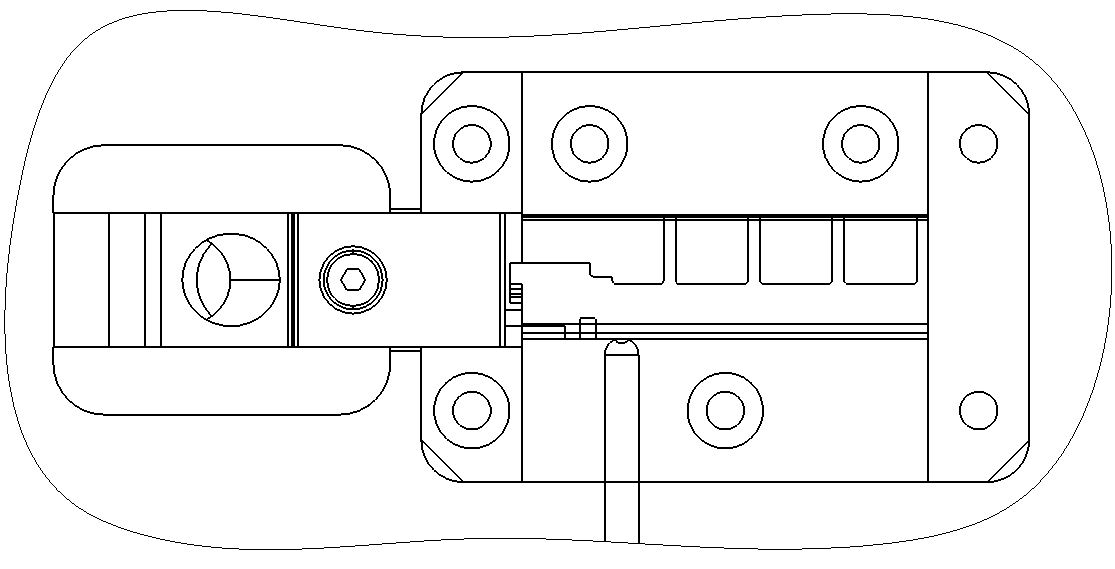 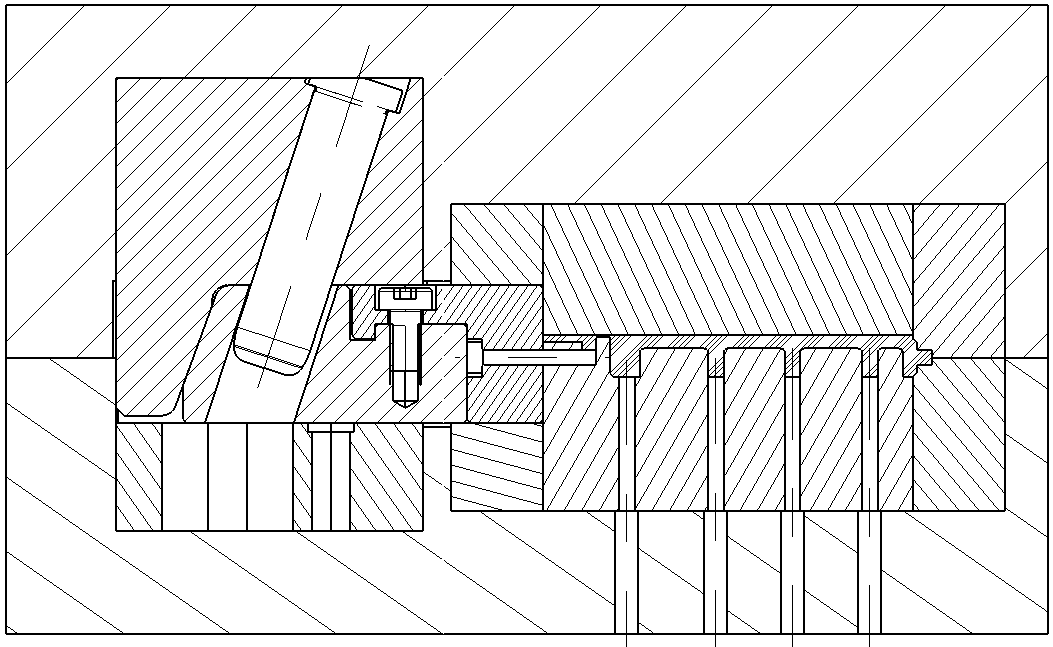 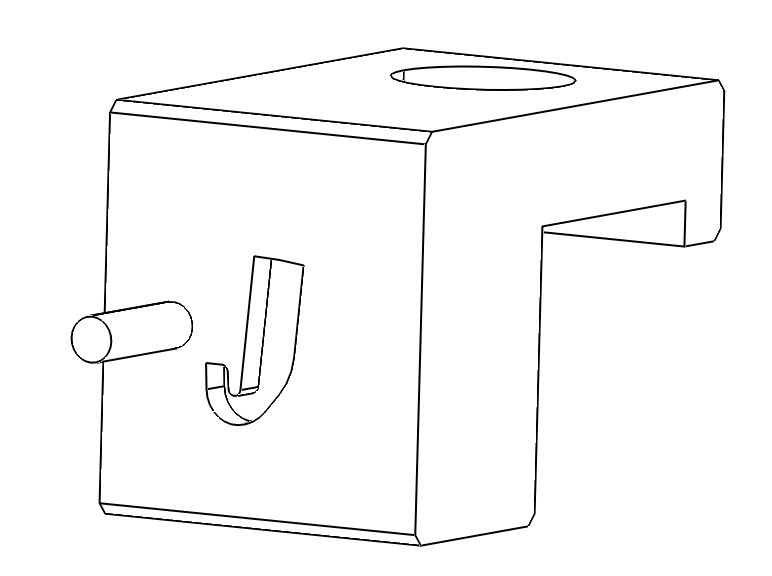 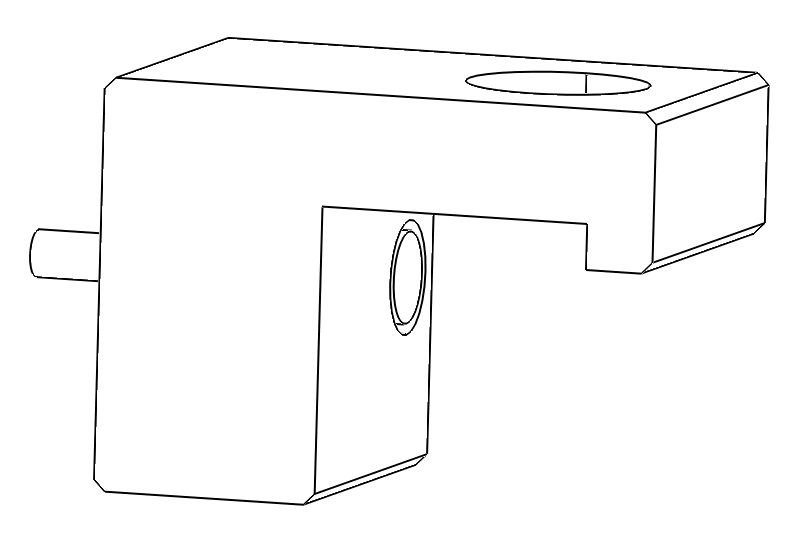 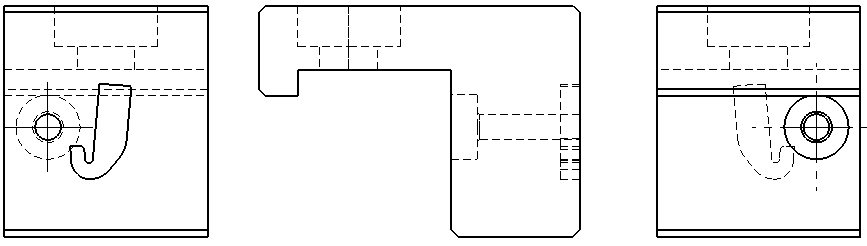 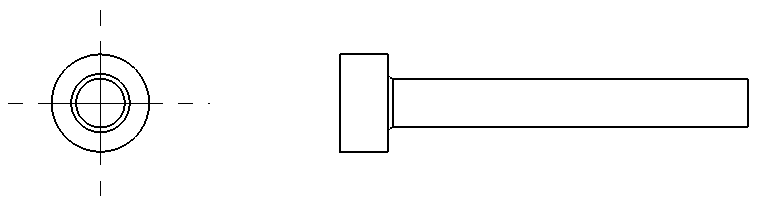 DR5 : Définition de la lame de friction modifiée et plan méthode modifié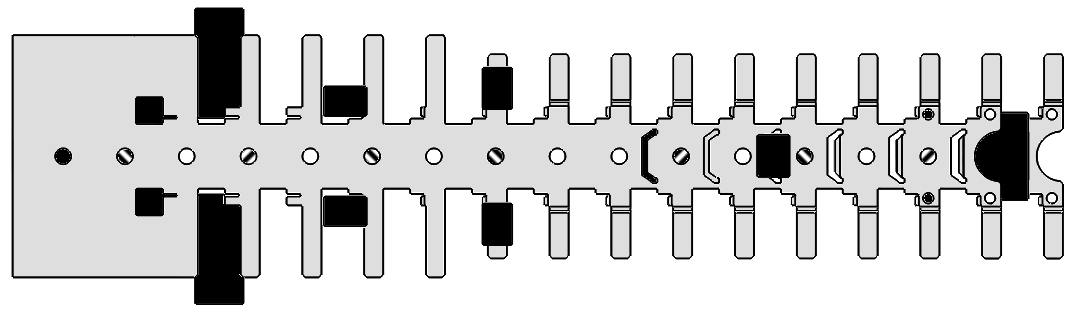 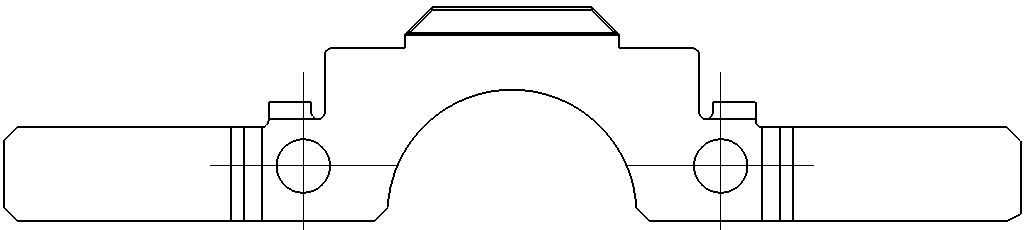 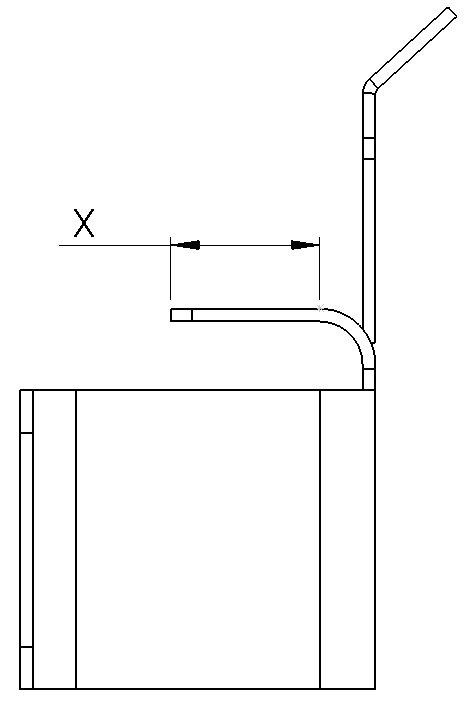 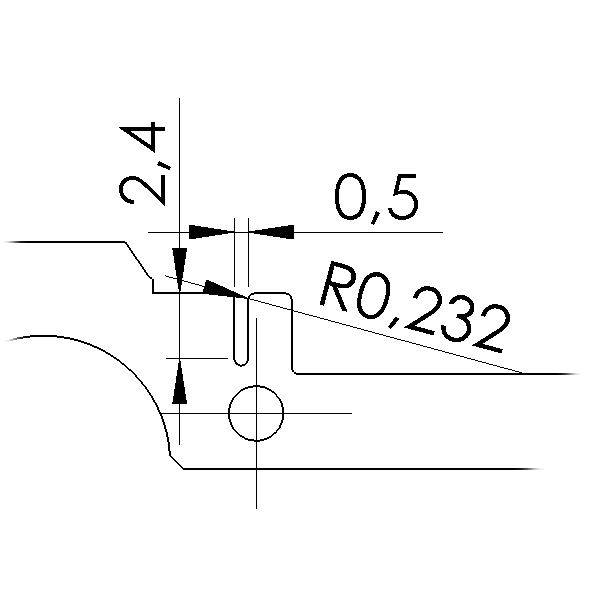 DR6 : Poste de pliage des petites ailes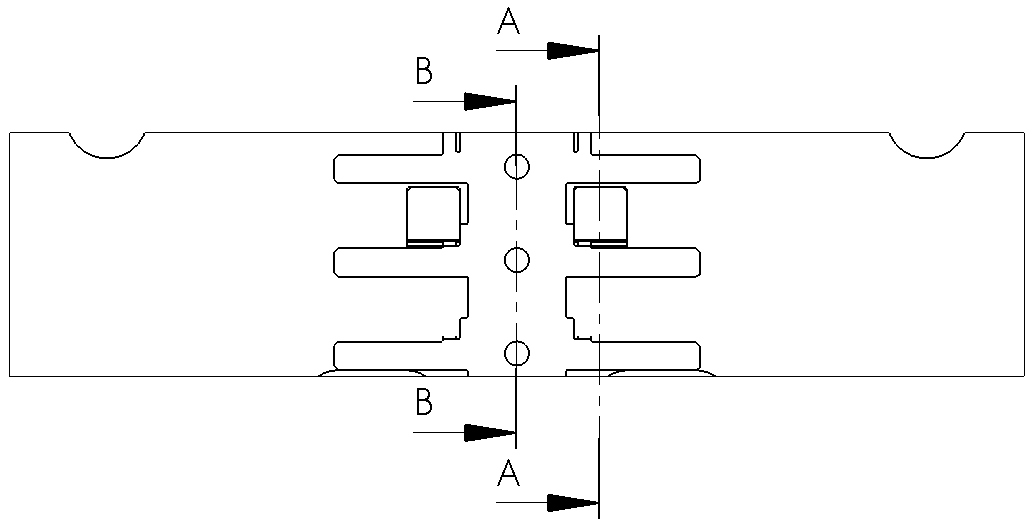 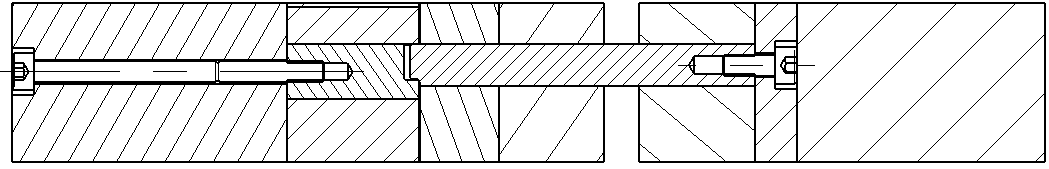 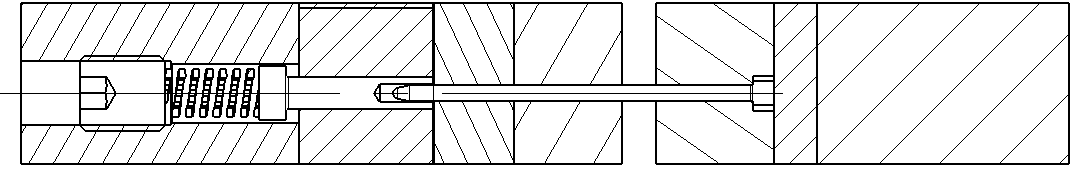 Questions :Proposition de barème /301 - Représentation d’une solution :22 - Cotation d’une solution :33 - Validation des matières pour le démoulage par démanchement :24 - Validation économique des nouveaux outillages :55 - Choix d’une solution (tiroir POM / démanchement PA) :26 - Conception des parties actives du moule à tiroir du levier :57 - Définition de la lame de friction modifiée :48 - Plan méthode :39 - Conception du poste de cambrage supplémentaire :4